SISTEM INFORMASI RENTAL MOBIL BERBASIS WEBSITE PADA JOE RENT CAR BANDUNGSKRIPSIDiajukan sebagai salah satu syarat kelulusan pada Program Studi Sistem Informasi Jenjang S1 (Strata Satu) Fakultas Teknik dan Ilmu KomputerOleh :B. OSVALDO M. SILITOGA10513287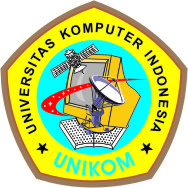 PROGRAM STUDI SISTEM INFORMASIFAKULTAS TEKNIK DAN ILMU KOMPUTERUNIVERSITAS KOMPUTER INDONESIABANDUNG2020